РЕСПУБЛИКА БАШКОРТОСТАНЗАКОНО СОЦИАЛЬНОМ ОБСЛУЖИВАНИИ ГРАЖДАН В РЕСПУБЛИКЕ БАШКОРТОСТАНПринят Государственным Собранием - Курултаем Республики Башкортостан 27 ноября 2014 года.Статья 1. Предмет регулирования настоящего ЗаконаНастоящий Закон регулирует отдельные отношения в сфере социального обслуживания граждан в Республике Башкортостан (далее - сфера социального обслуживания).Статья 2. Основные понятия, используемые в настоящем ЗаконеДля целей настоящего Закона используются основные понятия, установленные Федеральным законом от 28 декабря 2013 года N 442-ФЗ "Об основах социального обслуживания граждан в Российской Федерации" (далее - Федеральный закон "Об основах социального обслуживания граждан в Российской Федерации").Статья 3. Законодательство Республики Башкортостан в сфере социального обслуживанияЗаконодательство Республики Башкортостан в сфере социального обслуживания основывается на Конституции Российской Федерации, Конституции Республики Башкортостан, Федеральном законе "Об основах социального обслуживания граждан в Российской Федерации", других федеральных законах и иных нормативных правовых актах Российской Федерации и состоит из настоящего Закона и иных нормативных правовых актов Республики Башкортостан.Статья 4. Полномочия органов государственной власти Республики Башкортостан в сфере социального обслуживания1. К полномочиям органов государственной власти Республики Башкортостан в сфере социального обслуживания относятся:1) правовое регулирование и организация социального обслуживания в Республике Башкортостан в пределах полномочий, установленных Федеральным законом "Об основах социального обслуживания граждан в Российской Федерации";2) определение уполномоченного республиканского органа исполнительной власти в сфере социального обслуживания (далее - республиканский орган исполнительной власти в сфере социального обслуживания), а также при необходимости организаций, находящихся в ведении республиканского органа исполнительной власти в сфере социального обслуживания (далее - уполномоченные организации), которым в соответствии с Федеральным законом "Об основах социального обслуживания граждан в Российской Федерации" предоставлены полномочия на признание граждан нуждающимися в социальном обслуживании и составление индивидуальной программы на территориях одного или нескольких муниципальных образований;(п. 2 в ред. Закона РБ от 27.04.2018 N 607-з)3) координация деятельности поставщиков социальных услуг, общественных организаций и иных организаций, осуществляющих деятельность в сфере социального обслуживания, в Республике Башкортостан;4) утверждение регламента межведомственного взаимодействия органов государственной власти Республики Башкортостан в связи с реализацией полномочий Республики Башкортостан в сфере социального обслуживания;5) утверждение нормативов штатной численности организаций социального обслуживания, находящихся в ведении Республики Башкортостан, нормативов обеспечения мягким инвентарем, площадью жилых помещений при предоставлении социальных услуг указанными организациями;6) утверждение норм питания в организациях социального обслуживания, находящихся в ведении Республики Башкортостан;7) формирование и ведение реестра поставщиков социальных услуг и регистра получателей социальных услуг;8) разработка, финансовое обеспечение и реализация государственных программ Республики Башкортостан в сфере социального обслуживания;(в ред. Закона РБ от 22.12.2020 N 359-з)9) утверждение законом Республики Башкортостан перечня социальных услуг, предоставляемых поставщиками социальных услуг, с учетом примерного перечня социальных услуг по видам социальных услуг, утверждаемого в соответствии с пунктом 3 части 1 статьи 7 Федерального закона "Об основах социального обслуживания граждан в Российской Федерации";10) утверждение порядка предоставления социальных услуг поставщиками социальных услуг;11) установление порядка утверждения тарифов на социальные услуги на основании подушевых нормативов финансирования социальных услуг;12) утверждение порядка организации осуществления регионального государственного контроля (надзора) в сфере социального обслуживания с указанием республиканского органа исполнительной власти, уполномоченного на осуществление такого контроля;13) установление предельной величины среднедушевого дохода для предоставления социальных услуг бесплатно;14) утверждение размера платы за предоставление социальных услуг и порядка ее взимания;15) обеспечение бесплатного доступа к информации о поставщиках социальных услуг, предоставляемых ими социальных услугах, видах социальных услуг, сроках, порядке и об условиях их предоставления, о тарифах на эти услуги, в том числе через средства массовой информации, включая размещение информации на официальном сайте республиканского органа исполнительной власти в сфере социального обслуживания, официальных сайтах организаций социального обслуживания, находящихся в ведении Республики Башкортостан, официальном сайте для размещения информации о государственных и муниципальных учреждениях в информационно-телекоммуникационной сети "Интернет" (далее - сеть "Интернет");16) установление мер социальной поддержки и стимулирования работников организаций социального обслуживания, находящихся в ведении Республики Башкортостан;17) организация профессионального обучения, профессионального образования и дополнительного профессионального образования работников поставщиков социальных услуг;18) ведение учета и отчетности в сфере социального обслуживания в Республике Башкортостан;19) установление порядка реализации государственных программ Республики Башкортостан в сфере социального обслуживания, в том числе инвестиционных программ;(в ред. Закона РБ от 22.12.2020 N 359-з)20) организация поддержки социально ориентированных некоммерческих организаций, благотворителей и добровольцев (волонтеров), осуществляющих деятельность в сфере социального обслуживания в Республике Башкортостан в соответствии с федеральными законами и законами Республики Башкортостан;(в ред. Закона РБ от 04.02.2019 N 65-з)21) разработка и реализация мероприятий по формированию и развитию рынка социальных услуг, в том числе по развитию негосударственных организаций социального обслуживания;22) разработка и апробация методик и технологий в сфере социального обслуживания;23) утверждение порядка межведомственного взаимодействия органов государственной власти Республики Башкортостан при предоставлении социальных услуг, а также при содействии в предоставлении медицинской, психологической, педагогической, юридической, социальной помощи, не относящейся к социальным услугам (социальном сопровождении);24) утверждение номенклатуры организаций социального обслуживания в Республике Башкортостан;25) создание условий для организации проведения независимой оценки качества условий оказания услуг организациями социального обслуживания;(в ред. Закона РБ от 22.06.2018 N 649-з)26) иные полномочия, предусмотренные Федеральным законом "Об основах социального обслуживания граждан в Российской Федерации" и другими федеральными законами.2. Правительство Республики Башкортостан:1) утверждает регламент межведомственного взаимодействия органов государственной власти Республики Башкортостан в связи с реализацией полномочий Республики Башкортостан в сфере социального обслуживания;2) утверждает порядок предоставления социальных услуг поставщиками социальных услуг;3) устанавливает порядок утверждения тарифов на социальные услуги на основании подушевых нормативов финансирования социальных услуг;4) утверждает порядок организации осуществления регионального государственного контроля (надзора) в сфере социального обслуживания;5) утверждает размер платы за предоставление социальных услуг и порядок ее взимания;6) устанавливает порядок реализации государственных программ Республики Башкортостан в сфере социального обслуживания, в том числе инвестиционных программ;(в ред. Закона РБ от 22.12.2020 N 359-з)7) утверждает порядок межведомственного взаимодействия органов государственной власти Республики Башкортостан при предоставлении социальных услуг, а также при содействии в предоставлении медицинской, психологической, педагогической, юридической, социальной помощи, не относящейся к социальным услугам (социальном сопровождении);8) утверждает номенклатуру организаций социального обслуживания в Республике Башкортостан;9) определяет иные обстоятельства для признания граждан нуждающимися в социальном обслуживании, которые ухудшают или могут ухудшить условия их жизнедеятельности, помимо установленных Федеральным законом "Об основах социального обслуживания граждан в Российской Федерации";10) определяет размер и порядок выплаты компенсации поставщику или поставщикам социальных услуг, которые включены в реестр поставщиков социальных услуг Республики Башкортостан, но не участвуют в выполнении государственного задания (заказа);11) утверждает порядок принятия граждан в стационарные организации социального обслуживания со специальным социальным обслуживанием;12) принимает решение об организации оказания государственных услуг в сфере социального обслуживания в соответствии с Федеральным законом от 13 июля 2020 года N 189-ФЗ "О государственном (муниципальном) социальном заказе на оказание государственных (муниципальных) услуг в социальной сфере".(п. 12 введен Законом РБ от 02.06.2022 N 568-з)3. Республиканский орган исполнительной власти в сфере социального обслуживания:1) утратил силу. - Закон РБ от 22.12.2020 N 359-з;2) разрабатывает и реализует государственные программы Республики Башкортостан в сфере социального обслуживания, в том числе инвестиционные программы;(в ред. Закона РБ от 22.12.2020 N 359-з)3) координирует деятельность поставщиков социальных услуг, общественных организаций и иных организаций, осуществляющих деятельность в сфере социального обслуживания, в Республике Башкортостан;4) осуществляет региональный государственный контроль (надзор) в сфере социального обслуживания;5) формирует и ведет реестр поставщиков социальных услуг и регистр получателей социальных услуг;6) обеспечивает бесплатный доступ к информации о поставщиках социальных услуг, предоставляемых ими социальных услугах, видах социальных услуг, сроках, порядке и об условиях их предоставления, о тарифах на эти услуги, в том числе через средства массовой информации, включая размещение информации на официальном сайте республиканского органа исполнительной власти в сфере социального обслуживания, официальных сайтах организаций социального обслуживания, находящихся в ведении Республики Башкортостан, официальном сайте для размещения информации о государственных и муниципальных учреждениях в сети "Интернет";7) обеспечивает на официальном сайте республиканского органа исполнительной власти в сфере социального обслуживания, официальных сайтах организаций социального обслуживания, находящихся в ведении Республики Башкортостан, в сети "Интернет" техническую возможность выражения мнений получателями социальных услуг и иными гражданами о качестве условий оказания услуг организациями социального обслуживания;(в ред. Закона РБ от 22.06.2018 N 649-з)8) утверждает нормативы штатной численности организаций социального обслуживания, находящихся в ведении Республики Башкортостан, нормативы обеспечения мягким инвентарем и площадью жилых помещений при предоставлении социальных услуг указанными организациями;9) утверждает нормы питания в организациях социального обслуживания, находящихся в ведении Республики Башкортостан;10) организует ведение учета и отчетности в сфере социального обслуживания в Республике Башкортостан;11) разрабатывает и реализует мероприятия по формированию и развитию рынка социальных услуг, в том числе по развитию негосударственных организаций социального обслуживания;12) оказывает содействие гражданам, общественным и иным организациям в осуществлении общественного контроля в сфере социального обслуживания;13) разрабатывает и апробирует методики и технологии в сфере социального обслуживания;14) устанавливает порядок расходования организациями социального обслуживания, находящимися в ведении Республики Башкортостан, средств, образовавшихся в результате взимания платы за предоставление социальных услуг;15) является оператором информационных систем в сфере социального обслуживания;16) организует профессиональное обучение, профессиональное образование и дополнительное профессиональное образование работников поставщиков социальных услуг;17) определяет уполномоченные организации, которым в соответствии с Федеральным законом "Об основах социального обслуживания граждан в Российской Федерации" предоставляются полномочия на признание граждан нуждающимися в социальном обслуживании и составление индивидуальной программы на территориях одного или нескольких муниципальных образований;(п. 17 в ред. Закона РБ от 22.12.2020 N 359-з)18) утратил силу. - Закон РБ от 22.12.2020 N 359-з;19) организует поддержку социально ориентированных некоммерческих организаций, благотворителей и добровольцев (волонтеров), осуществляющих деятельность в сфере социального обслуживания в Республике Башкортостан в соответствии с федеральными законами и законами Республики Башкортостан;(в ред. Закона РБ от 04.02.2019 N 65-з)20) разрабатывает и реализует мероприятия по профилактике обстоятельств, обусловливающих нуждаемость гражданина в социальном обслуживании;21) создает условия для организации проведения независимой оценки качества условий оказания услуг организациями социального обслуживания;(в ред. Закона РБ от 22.06.2018 N 649-з)22) утверждает положение об общественном совете по проведению независимой оценки качества условий оказания услуг организациями социального обслуживания;(п. 22 в ред. Закона РБ от 22.06.2018 N 649-з)23) размещает информацию о поставщиках социальных услуг в Единой государственной информационной системе социального обеспечения. Размещение и получение указанной информации в Единой государственной информационной системе социального обеспечения осуществляются в соответствии с Федеральным законом от 17 июля 1999 года N 178-ФЗ "О государственной социальной помощи";(п. 23 введен Законом РБ от 22.06.2018 N 648-з)24) размещает информацию о получателях социальных услуг, а также о предоставлении им в соответствии с настоящим Законом социальных услуг в Единой государственной информационной системе социального обеспечения. Размещение и получение указанной информации в Единой государственной информационной системе социального обеспечения осуществляются в соответствии с Федеральным законом от 17 июля 1999 года N 178-ФЗ "О государственной социальной помощи".(п. 24 введен Законом РБ от 22.06.2018 N 648-з)Статья 5. Система социального обслуживания Республики БашкортостанСистема социального обслуживания Республики Башкортостан включает в себя:1) республиканский орган исполнительной власти в сфере социального обслуживания;2) организации социального обслуживания, находящиеся в ведении Республики Башкортостан;3) негосударственные (коммерческие и некоммерческие) организации социального обслуживания, в том числе социально ориентированные некоммерческие организации, предоставляющие социальные услуги;4) индивидуальных предпринимателей, осуществляющих социальное обслуживание граждан;5) уполномоченные организации.(п. 5 введен Законом РБ от 27.04.2018 N 607-з)Статья 6. Перечень социальных услуг по видам социальных услуг, предоставляемых поставщиками социальных услуг в Республике БашкортостанПеречень социальных услуг по видам социальных услуг, предоставляемых поставщиками социальных услуг в Республике Башкортостан, с учетом примерного перечня социальных услуг по видам социальных услуг, утверждаемого в соответствии с пунктом 3 части 1 статьи 7 Федерального закона "Об основах социального обслуживания граждан в Российской Федерации", утверждается приложением к настоящему Закону.Статья 7. Предоставление социальных услуг бесплатно1. Социальные услуги в форме социального обслуживания на дому, в полустационарной и стационарной формах социального обслуживания в соответствии со статьей 31 Федерального закона "Об основах социального обслуживания граждан в Российской Федерации" предоставляются бесплатно:1) несовершеннолетним детям;2) лицам, пострадавшим в результате чрезвычайных ситуаций, вооруженных межнациональных (межэтнических) конфликтов.1.1. Социальные услуги в форме социального обслуживания на дому предоставляются бесплатно:1) участникам Великой Отечественной войны из числа лиц, указанных в статье 2 Федерального закона от 12 января 1995 года N 5-ФЗ "О ветеранах" (далее - Федеральный закон "О ветеранах");2) инвалидам Великой Отечественной войны из числа лиц, указанных в статье 4 Федерального закона "О ветеранах";3) членам семей (супругу (супруге), состоящему (состоящей) в зарегистрированном браке с ним; родителям (усыновителям) нетрудоспособного возраста; дедушкам и (или) бабушкам нетрудоспособного возраста при условии, что они воспитывали и (или) содержали его не менее трех лет в связи с отсутствием у него родителей; отчиму и (или) мачехе нетрудоспособного возраста при условии, что они воспитывали и (или) содержали его не менее пяти лет; несовершеннолетним детям, детям старше 18 лет, ставшим инвалидами до достижения ими возраста 18 лет, детям в возрасте до 23 лет, обучающимся в образовательных организациях) граждан, имеющих место рождения или жительства на территории Республики Башкортостан, принимающих или принимавших участие (умерших, погибших) в специальной военной операции, проводимой на территориях Донецкой Народной Республики, Луганской Народной Республики, Херсонской и Запорожской областей, Украины, в том числе призванных на военную службу по частичной мобилизации в Вооруженные Силы Российской Федерации.(п. 3 введен Законом РБ от 21.11.2022 N 632-з)(часть 1.1 введена Законом РБ от 01.06.2015 N 235-з)1.2. Социальные услуги в стационарной форме социального обслуживания предоставляются бесплатно женщинам, подвергшимся физическому или психическому насилию, потерявшим жилье или работу, оказавшимся в экстремальных психологических и социально-бытовых условиях.(часть 1.2 введена Законом РБ от 19.12.2019 N 190-з)1.3. Социальные услуги в полустационарной форме социального обслуживания предоставляются бесплатно семьям, находящимся в социально опасном положении, лицам без определенного места жительства, гражданам, указанным в пункте 3 части 1.1 настоящей статьи.Бесплатное предоставление социальных услуг в форме социального обслуживания на дому и в полустационарной форме социального обслуживания гражданам, указанным в пункте 3 части 1.1 настоящей статьи, не распространяется на родителей, лишенных родительских прав, а также бывших усыновителей, если усыновление отменено.(абзац введен Законом РБ от 21.11.2022 N 632-з)(часть 1.3 введена Законом РБ от 22.12.2020 N 359-з; в ред. Законов РБ от 12.07.2022 N 598-з, от 21.11.2022 N 632-з)1.4. Срочные социальные услуги предоставляются бесплатно вне зависимости от величины дохода получателя социальных услуг.(часть 1.4 введена Законом РБ от 22.12.2020 N 359-з)2. Иные категории граждан, которым социальные услуги предоставляются бесплатно, определяются законом Республики Башкортостан.3. Социальные услуги в форме социального обслуживания на дому и в полустационарной форме социального обслуживания предоставляются бесплатно, если на дату обращения среднедушевой доход получателя социальных услуг ниже предельной величины или равен предельной величине среднедушевого дохода, установленной частью 4 настоящей статьи.4. Размер предельной величины среднедушевого дохода на соответствующий год соответствует полуторной величине прожиточного минимума, установленного Правительством Республики Башкортостан для основных социально-демографических групп населения в Республике Башкортостан на текущий год.(в ред. Законов РБ от 22.12.2020 N 359-з, от 12.07.2022 N 598-з)Статья 8. Независимая оценка качества условий оказания услуг организациями социального обслуживания(в ред. Закона РБ от 22.06.2018 N 649-з)1. Независимая оценка качества условий оказания услуг организациями социального обслуживания проводится в отношении организаций социального обслуживания, которые расположены на территории Республики Башкортостан и учредителями которых является Республика Башкортостан, а также негосударственными организациями социального обслуживания, которые оказывают социальные услуги за счет бюджета Республики Башкортостан.(часть 1 в ред. Закона РБ от 22.06.2018 N 649-з)2. Органы государственной власти Республики Башкортостан в месячный срок рассматривают поступившую информацию о результатах независимой оценки качества условий оказания услуг организациями социального обслуживания и учитывают ее при выработке мер по совершенствованию деятельности организаций социального обслуживания и оценке деятельности их руководителей.(в ред. Закона РБ от 22.06.2018 N 649-з)3. В целях создания условий для организации проведения независимой оценки качества условий оказания услуг организациями социального обслуживания Общественная палата Республики Башкортостан по обращению республиканского органа исполнительной власти в сфере социального обслуживания не позднее чем в месячный срок со дня получения указанного обращения формирует из числа представителей общественных организаций, созданных в целях защиты прав и интересов граждан, общественных объединений инвалидов, общественных организаций ветеранов общественный совет по проведению независимой оценки качества условий оказания услуг организациями социального обслуживания, указанными в части 1 настоящей статьи, и утверждает его состав. Общественная палата Республики Башкортостан информирует республиканский орган исполнительной власти в сфере социального обслуживания о составе созданного при этом органе общественного совета по проведению независимой оценки качества условий оказания услуг организациями социального обслуживания.(часть 3 в ред. Закона РБ от 22.06.2018 N 649-з)4. Положение об общественном совете по проведению независимой оценки качества условий оказания услуг организациями социального обслуживания утверждается республиканским органом исполнительной власти в сфере социального обслуживания.(часть 4 в ред. Закона РБ от 22.06.2018 N 649-з)5. Информация о результатах независимой оценки качества условий оказания услуг организациями социального обслуживания размещается республиканским органом исполнительной власти в сфере социального обслуживания на своем официальном сайте и официальном сайте для размещения информации о государственных и муниципальных учреждениях в сети "Интернет".(в ред. Закона РБ от 22.06.2018 N 649-з)Республиканский орган исполнительной власти в сфере социального обслуживания и организации социального обслуживания обеспечивают на своих официальных сайтах в сети "Интернет" техническую возможность выражения мнений получателями услуг и иными гражданами о качестве условий оказания этих услуг.(в ред. Закона РБ от 22.06.2018 N 649-з)6. Независимая оценка качества условий оказания услуг организациями социального обслуживания проводится в соответствии с положениями Федерального закона "Об основах социального обслуживания граждан в Российской Федерации".(в ред. Закона РБ от 22.06.2018 N 649-з)Статья 9. Меры социальной поддержки и стимулирования работников организаций социального обслуживания, находящихся в ведении Республики БашкортостанПри исполнении служебных обязанностей социальные работники, занятые в организациях социального обслуживания, находящихся в ведении Республики Башкортостан, имеют право на:1) обеспечение специальной одеждой, обувью и инвентарем или выплату денежной компенсации на их приобретение в порядке, определяемом Правительством Республики Башкортостан;2) компенсацию расходов, связанных с проездом на транспорте общего пользования (кроме такси) социальных работников, чья профессиональная деятельность связана с разъездами, в порядке, определяемом Правительством Республики Башкортостан.Статья 10. Финансовое обеспечение социального обслуживания граждан в Республике Башкортостан1. Источниками финансового обеспечения социального обслуживания граждан в Республике Башкортостан являются:1) средства бюджетов бюджетной системы Российской Федерации;2) благотворительные взносы и пожертвования;3) средства получателей социальных услуг при предоставлении социальных услуг за плату или частичную плату;4) доходы от предпринимательской и иной приносящей доход деятельности, осуществляемой организациями социального обслуживания, а также иные не запрещенные законом источники.2. Финансовое обеспечение деятельности организаций социального обслуживания, находящихся в ведении Республики Башкортостан, осуществляется в соответствии с бюджетным законодательством Российской Федерации за счет средств бюджета Республики Башкортостан, а также за счет средств получателей социальных услуг при предоставлении социальных услуг за плату или частичную плату.3. Финансовое обеспечение предоставления социальных услуг негосударственными организациями, индивидуальными предпринимателями, осуществляющими деятельность по социальному обслуживанию и предоставляющими социальные услуги, социально ориентированными некоммерческими организациями осуществляется путем предоставления субсидий из соответствующего бюджета бюджетной системы Российской Федерации в соответствии с бюджетным законодательством Российской Федерации, проведения закупок социальных услуг в соответствии с законодательством Российской Федерации о контрактной системе в сфере закупок товаров, работ, услуг для обеспечения государственных и муниципальных нужд, а также за счет средств, поступающих от получателей социальных услуг при предоставлении социальных услуг за плату или частичную плату.4. Республиканский орган исполнительной власти в сфере социального обслуживания вправе привлекать иные источники финансирования социального обслуживания, в том числе для реализации совместных проектов в данной сфере.5. Порядок расходования средств, образовавшихся в результате взимания платы за предоставление социальных услуг, для организаций социального обслуживания, находящихся в ведении Республики Башкортостан, устанавливается республиканским органом исполнительной власти в сфере социального обслуживания.6. Если гражданин получает социальные услуги, предусмотренные индивидуальной программой, у поставщика или поставщиков социальных услуг, которые включены в реестр поставщиков социальных услуг Республики Башкортостан, но не участвуют в выполнении государственного задания (заказа), поставщику или поставщикам социальных услуг выплачивается компенсация в размере и в порядке, которые определяются Правительством Республики Башкортостан.7. Финансовое обеспечение предоставления социальных услуг в рамках исполнения государственного социального заказа на оказание государственных услуг в сфере социального обслуживания осуществляется в соответствии с Федеральным законом от 13 июля 2020 года N 189-ФЗ "О государственном (муниципальном) социальном заказе на оказание государственных (муниципальных) услуг в социальной сфере" за счет средств бюджета Республики Башкортостан, а также за счет средств получателей социальных услуг при предоставлении социальных услуг за плату или частичную плату.(часть 7 введена Законом РБ от 02.06.2022 N 568-з)Статья 11. О признании утратившими силу отдельных законодательных актов (положений законодательных актов) Республики БашкортостанСо дня вступления в силу настоящего Закона признать утратившими силу:1) Закон Республики Башкортостан от 7 июля 1997 года N 105-з "О социальном обслуживании населения в Республике Башкортостан" (Ведомости Государственного Собрания, Президента и Кабинета Министров Республики Башкортостан, 1998, N 6 (72), ст. 337);2) Закон Республики Башкортостан от 25 июля 2002 года N 351-з "О внесении изменений и дополнений в Закон Республики Башкортостан "О социальном обслуживании населения в Республике Башкортостан" (Ведомости Государственного Собрания, Президента и Кабинета Министров Республики Башкортостан, 2002, N 13 (151), ст. 875);3) Закон Республики Башкортостан от 7 ноября 2005 года N 227-з "О внесении изменений в Закон Республики Башкортостан "О социальном обслуживании населения в Республике Башкортостан" (Ведомости Государственного Собрания - Курултая, Президента и Правительства Республики Башкортостан, 2005, N 23 (221), ст. 1205);4) статью 4 Закона Республики Башкортостан от 24 ноября 2008 года N 67-з "О внесении изменений в отдельные законодательные акты Республики Башкортостан в области охраны здоровья граждан и социальной защиты населения" (Ведомости Государственного Собрания - Курултая, Президента и Правительства Республики Башкортостан, 2009, N 2 (296), ст. 17);5) Закон Республики Башкортостан от 1 июня 2012 года N 544-з "О внесении изменений в Закон Республики Башкортостан "О социальном обслуживании населения в Республике Башкортостан" (Ведомости Государственного Собрания - Курултая, Президента и Правительства Республики Башкортостан, 2012, N 18 (384), ст. 846).Статья 12. Вступление в силу настоящего ЗаконаНастоящий Закон вступает в силу с 1 января 2015 года.ПрезидентРеспублики БашкортостанР.ХАМИТОВУфа, Дом Республики28 ноября 2014 годаN 155-зПриложениек Закону Республики Башкортостан"О социальном обслуживании гражданв Республике Башкортостан"ПЕРЕЧЕНЬСОЦИАЛЬНЫХ УСЛУГ ПО ВИДАМ СОЦИАЛЬНЫХ УСЛУГ, ПРЕДОСТАВЛЯЕМЫХПОСТАВЩИКАМИ СОЦИАЛЬНЫХ УСЛУГ В РЕСПУБЛИКЕ БАШКОРТОСТАНС учетом индивидуальных потребностей получателей социальных услуг предоставляются следующие виды социальных услуг в стационарной, полустационарной формах социального обслуживания и в форме социального обслуживания на дому:1. Социально-бытовые:1) в стационарной форме социального обслуживания:а) обеспечение площадью жилых помещений согласно нормативам, утвержденным республиканским органом исполнительной власти в сфере социального обслуживания;(в ред. Закона РБ от 22.12.2020 N 359-з)б) обеспечение помещениями для организации реабилитационных или абилитационных мероприятий, лечебно-трудовой деятельности, бытового обслуживания, культурно-досуговой деятельности, отвечающими санитарно-гигиеническим требованиям;(пп. "б" в ред. Закона РБ от 22.12.2020 N 359-з)в) оснащение жилых помещений, занимаемых инвалидами (детьми-инвалидами), специальными средствами и приспособлениями в соответствии с индивидуальными программами реабилитации или абилитации инвалидов (детей-инвалидов);(в ред. Закона РБ от 28.12.2015 N 307-з)г) обеспечение мягким инвентарем (одеждой, обувью, нательным бельем и постельными принадлежностями) согласно нормативам, утвержденным республиканским органом исполнительной власти в сфере социального обслуживания;д) разработка и реализация индивидуальных и групповых программ социальной и комплексной реабилитации или абилитации детей;(в ред. Закона РБ от 28.12.2015 N 307-з)е) содействие в подготовке несовершеннолетних детей к самостоятельной семейной жизни;ж) организация различных форм труда, отдыха и оздоровления детей в каникулярное время и в учебное время с неполным учебным днем;з) обеспечение питанием, включая диетическое, согласно нормативам, утвержденным республиканским органом исполнительной власти в сфере социального обслуживания;и) помощь в приеме пищи (кормление);(пп. "и" в ред. Закона РБ от 22.12.2020 N 359-з)к) предоставление гигиенических услуг получателям услуг, не способным по состоянию здоровья самостоятельно осуществлять уход;(в ред. Закона РБ от 22.12.2020 N 359-з)л) обеспечение за счет средств получателей социальных услуг книгами, журналами, газетами, настольными играми;(пп. "л" в ред. Закона РБ от 22.12.2020 N 359-з)м) отправка за счет средств получателя социальных услуг почтовой корреспонденции, помощь в написании и прочтении писем, в том числе электронных;н) обеспечение сохранности вещей и ценностей, находящихся в организациях социального обслуживания и принадлежащих получателям социальных услуг;о) уборка жилых помещений и мест общего пользования;п) оказание прачечных услуг (стирка белья, глажка, дезинфекция);р) обеспечение проезда получателей социальных услуг, не имеющих возможности по состоянию здоровья пользоваться общественным транспортом или имеющих ограничения в передвижении, в целях оказания услуг;(пп. "р" в ред. Закона РБ от 22.12.2020 N 359-з)с) создание условий для отправления и организации религиозных обрядов;т) оформление документов на погребение и (или) организация ритуальных услуг при отсутствии у умерших получателей социальных услуг родственников или их отказе заняться погребением;(пп. "т" в ред. Закона РБ от 22.12.2020 N 359-з)у) предоставление в пользование мебели, адаптированной к нуждам инвалидов;(пп. "у" введен Законом РБ от 22.12.2020 N 359-з)2) в полустационарной форме социального обслуживания:а) обеспечение площадью жилых помещений согласно нормативам, утвержденным республиканским органом исполнительной власти в сфере социального обслуживания;(в ред. Закона РБ от 22.12.2020 N 359-з)б) обеспечение помещениями для организации реабилитационных или абилитационных мероприятий, лечебно-трудовой деятельности, бытового обслуживания, культурно-досуговой деятельности, отвечающими санитарно-гигиеническим требованиям;(пп. "б" в ред. Закона РБ от 22.12.2020 N 359-з)в) оснащение жилых помещений, занимаемых инвалидами (детьми-инвалидами), специальными средствами и приспособлениями в соответствии с индивидуальными программами реабилитации или абилитации инвалидов (детей-инвалидов);(в ред. Закона РБ от 28.12.2015 N 307-з)г) обеспечение мягким инвентарем согласно нормативам, утвержденным республиканским органом исполнительной власти в сфере социального обслуживания;(в ред. Закона РБ от 22.12.2020 N 359-з)д) обеспечение питанием, включая диетическое, согласно нормативам, утвержденным республиканским органом исполнительной власти в сфере социального обслуживания;е) разработка и реализация индивидуальных и групповых программ социальной и комплексной реабилитации или абилитации детей;(в ред. Закона РБ от 28.12.2015 N 307-з)ж) организация различных форм труда, отдыха и оздоровления детей в каникулярное время и в учебное время с неполным учебным днем;з) отправка за счет средств получателя социальных услуг почтовой корреспонденции, помощь в написании и прочтении писем, в том числе электронных;и) уборка жилых помещений и мест общего пользования;к) оказание прачечных услуг (стирка белья, глажка, дезинфекция);л) помощь в приеме пищи (кормление);(пп. "л" введен Законом РБ от 22.12.2020 N 359-з)м) предоставление гигиенических услуг получателям услуг, не способным по состоянию здоровья самостоятельно осуществлять уход;(пп. "м" введен Законом РБ от 22.12.2020 N 359-з)н) предоставление в пользование мебели, адаптированной к нуждам инвалидов;(пп. "н" введен Законом РБ от 22.12.2020 N 359-з)о) обеспечение проезда получателей социальных услуг, не имеющих возможности по состоянию здоровья пользоваться общественным транспортом или имеющих ограничения в передвижении, в целях оказания услуг;(пп. "о" введен Законом РБ от 22.12.2020 N 359-з)п) обеспечение за счет средств получателей социальных услуг книгами, журналами, газетами, настольными играми;(пп. "п" введен Законом РБ от 22.12.2020 N 359-з)3) в форме социального обслуживания на дому:а) покупка за счет средств получателя социальных услуг и доставка на дом продуктов питания (за исключением алкогольной продукции), горячих готовых блюд, промышленных товаров первой необходимости, средств санитарии и гигиены, средств ухода, книг, газет, журналов;б) помощь в приготовлении пищи;в) приготовление пищи лицам, не способным по состоянию здоровья самостоятельно готовить;г) помощь в приеме пищи (кормление);(пп. "г" в ред. Закона РБ от 22.12.2020 N 359-з)д) предоставление гигиенических услуг лицам, не способным по состоянию здоровья самостоятельно выполнять их;(в ред. Закона РБ от 22.12.2020 N 359-з)е) содействие в получении медицинских услуг на базе медицинских организаций;ж) обеспечение временного ухода (кратковременного присмотра) за инвалидом, ребенком (детьми);з) содействие в посещении театров, выставок и других культурных мероприятий;(в ред. Закона РБ от 22.12.2020 N 359-з)и) уборка жилых помещений;к) сдача за счет средств получателя социальных услуг вещей в стирку, химчистку, ремонт, обратная их доставка;л) оказание получателю социальных услуг прачечных услуг (стирка белья, глажка);(в ред. Закона РБ от 22.12.2020 N 359-з)м) покупка за счет средств получателя социальных услуг топлива (в жилых помещениях без центрального отопления и (или) водоснабжения), топка печей, обеспечение водой;н) оказание услуг и выполнение работ, обеспечивающих жизнедеятельность получателей социальных услуг, проживающих в жилых помещениях, не обеспеченных инженерными системами;(в ред. Закона РБ от 22.12.2020 N 359-з)о) содействие в организации ремонта жилых помещений;(в ред. Закона РБ от 22.12.2020 N 359-з)п) оплата за счет средств получателя социальных услуг жилищно-коммунальных услуг и услуг связи;р) отправка за счет средств получателя социальных услуг почтовой корреспонденции, помощь в написании и прочтении писем, в том числе электронных;с) оформление документов на погребение и (или) организация ритуальных услуг при отсутствии у умерших получателей социальных услуг родственников или их отказе заняться погребением.(пп. "с" в ред. Закона РБ от 22.12.2020 N 359-з)2. Социально-медицинские:1) в стационарной форме социального обслуживания:а) проведение первичного медицинского осмотра, первичной санитарной обработки получателей социальных услуг, дезинфекции белья, одежды;б) систематическое наблюдение за получателями социальных услуг для выявления отклонений в состоянии их здоровья;в) выполнение процедур, связанных с организацией ухода, наблюдением за состоянием здоровья получателей социальных услуг (измерение температуры тела, артериального давления, контроль за приемом лекарственных препаратов и другие);(пп. "в" в ред. Закона РБ от 22.12.2020 N 359-з)г) консультирование по социально-медицинским вопросам (поддержание и сохранение здоровья получателей социальных услуг), в том числе по вопросам сохранения репродуктивного здоровья и планирования семьи;д) проведение реабилитационных или абилитационных мероприятий в соответствии с индивидуальными программами реабилитации или абилитации инвалидов (детей-инвалидов);(пп. "д" в ред. Закона РБ от 28.12.2015 N 307-з)е) проведение лечебно-оздоровительных мероприятий;ж) оказание помощи в освоении и выполнении посильных физических упражнений;з) содействие в госпитализации получателей социальных услуг, сопровождении в медицинские организации, содействие в направлении по заключению врачей на санаторно-курортное лечение;(в ред. Закона РБ от 22.12.2020 N 359-з)и) содействие в обеспечении по рецептам врачей лекарственными препаратами для медицинского применения и медицинскими изделиями;к) содействие в прохождении медико-социальной экспертизы;л) содействие в получении зубопротезной и протезно-ортопедической помощи, а также в обеспечении техническими средствами реабилитации и ухода;м) оказание экстренной доврачебной медицинской помощи;н) проведение занятий по адаптивной физической культуре;(пп. "н" введен Законом РБ от 22.12.2020 N 359-з)о) проведение мероприятий, направленных на формирование здорового образа жизни;(пп. "о" введен Законом РБ от 22.12.2020 N 359-з)2) в полустационарной форме социального обслуживания:а) проведение первичного медицинского осмотра, первичной санитарной обработки получателей социальных услуг, дезинфекции белья, одежды;б) систематическое наблюдение за получателями социальных услуг для выявления отклонений в состоянии их здоровья;в) консультирование по социально-медицинским вопросам (поддержание и сохранение здоровья получателей социальных услуг), в том числе по вопросам сохранения репродуктивного здоровья и планирования семьи;г) проведение реабилитационных или абилитационных мероприятий в соответствии с индивидуальными программами реабилитации или абилитации инвалидов (детей-инвалидов);(пп. "г" в ред. Закона РБ от 28.12.2015 N 307-з)д) проведение лечебно-оздоровительных мероприятий;е) оказание помощи в освоении и выполнении посильных физических упражнений;ж) обучение членов семьи основам социально-медицинских знаний для проведения реабилитационных или абилитационных мероприятий в домашних условиях;(в ред. Закона РБ от 28.12.2015 N 307-з)з) содействие в прохождении медико-социальной экспертизы;и) содействие в получении зубопротезной и протезно-ортопедической помощи, а также обеспечении техническими средствами реабилитации и ухода;к) оказание экстренной доврачебной медицинской помощи;л) выполнение процедур, связанных с организацией ухода, наблюдением за состоянием здоровья получателей социальных услуг (измерение температуры тела, артериального давления, контроль за приемом лекарственных препаратов и другие);(пп. "л" введен Законом РБ от 22.12.2020 N 359-з)м) проведение занятий по адаптивной физической культуре;(пп. "м" введен Законом РБ от 22.12.2020 N 359-з)н) проведение мероприятий, направленных на формирование здорового образа жизни;(пп. "н" введен Законом РБ от 22.12.2020 N 359-з)3) в форме социального обслуживания на дому:а) выполнение процедур, связанных с организацией ухода, наблюдением за состоянием здоровья получателей социальных услуг (измерение температуры тела, артериального давления, контроль за приемом лекарственных препаратов и другие);(пп. "а" в ред. Закона РБ от 22.12.2020 N 359-з)б) оказание помощи в освоении и выполнении посильных физических упражнений;в) содействие в госпитализации получателей социальных услуг, сопровождении в медицинские организации, содействие в направлении по заключению врачей на санаторно-курортное лечение;(в ред. Закона РБ от 22.12.2020 N 359-з)г) содействие в обеспечении по рецептам врачей лекарственными препаратами для медицинского применения и медицинскими изделиями;д) содействие в прохождении медико-социальной экспертизы;е) утратил силу. - Закон РБ от 22.12.2020 N 359-з;ж) содействие в получении зубопротезной и протезно-ортопедической помощи, а также в обеспечении техническими средствами реабилитации и ухода;з) оказание первой помощи до оказания медицинской помощи;и) вызов врача на дом;к) систематическое наблюдение за получателями социальных услуг для выявления отклонений в состоянии их здоровья;(пп. "к" введен Законом РБ от 22.12.2020 N 359-з)л) консультирование по социально-медицинским вопросам (поддержание и сохранение здоровья получателей социальных услуг), в том числе по вопросам сохранения репродуктивного здоровья и планирования семьи;(пп. "л" введен Законом РБ от 22.12.2020 N 359-з)м) проведение лечебно-оздоровительных мероприятий;(пп. "м" введен Законом РБ от 22.12.2020 N 359-з)н) проведение занятий по адаптивной физической культуре;(пп. "н" введен Законом РБ от 22.12.2020 N 359-з)о) проведение мероприятий, направленных на формирование здорового образа жизни.(пп. "о" введен Законом РБ от 22.12.2020 N 359-з)3. Социально-психологические:1) социально-психологическое консультирование, в том числе по вопросам внутрисемейных отношений;2) осуществление психологической диагностики и коррекции поведения получателей социальных услуг;3) проведение с получателями социальных услуг психологических тренингов;4) содействие в диагностическом обследовании психофизического, интеллектуального и эмоционального развития детей дошкольного возраста, находящихся на стационарном социальном обслуживании, изучение их склонностей и способностей для определения степени готовности к школе;5) содействие в проведении психолого-медицинского обследования детей, находящихся на стационарном социальном обслуживании;6) оказание психологической помощи в установлении или восстановлении утраченных контактов с семьей, возвращении детей к родителям или лицам, их заменяющим, в восстановлении или установлении социального статуса в коллективе сверстников по месту учебы;7) утратил силу. - Закон РБ от 21.12.2017 N 561-з;8) социально-психологическое сопровождение;(п. 8 в ред. Закона РБ от 21.12.2017 N 561-з)9) оказание психологической (экстренной психологической) помощи, в том числе гражданам, осуществляющим уход на дому за тяжелобольными получателями социальных услуг.4. Социально-педагогические:1) социально-педагогическая коррекция, включая диагностику и консультирование;2) содействие в получении дошкольного образования, среднего общего образования, среднего профессионального образования детей, находящихся на стационарном социальном обслуживании;3) организация обучения детей-инвалидов навыкам самообслуживания, поведения в быту и общественных местах, самоконтролю, навыкам общения и другим формам жизнедеятельности;4) организация помощи родителям или законным представителям детей-инвалидов, воспитываемых дома, в обучении таких детей навыкам самообслуживания, общения и контроля, направленных на развитие личности;5) содействие в организации обучения детей-инвалидов с нарушениями слуха, их родителей и других заинтересованных лиц языку жестов;6) содействие в предоставлении услуг по переводу на язык жестов в соответствии с индивидуальными программами реабилитации или абилитации инвалидов (детей-инвалидов);(в ред. Закона РБ от 28.12.2015 N 307-з)7) обучение практическим навыкам общего ухода за тяжелобольными получателями социальных услуг, имеющими ограничения жизнедеятельности, в том числе за детьми-инвалидами;(пп. 7 в ред. Закона РБ от 22.12.2020 N 359-з)8) организация досуга и отдыха получателей социальных услуг, в том числе организация и проведение клубной и кружковой работы.5. Социально-трудовые услуги:1) оказание помощи в получении услуг по трудоустройству в специализированных организациях;2) проведение мероприятий по использованию остаточных трудовых возможностей получателей социальных услуг и обучению доступным профессиональным навыкам;3) организация профессиональной ориентации детей (детей-инвалидов), находящихся на стационарном социальном обслуживании;4) консультирование детей, находящихся на социальном обслуживании, по вопросам жизненного устройства и выбора профессии;5) организация помощи в получении образования и (или) профессии инвалидами (детьми-инвалидами) в соответствии с их способностями;6) содействие в организации труда инвалидов и членов их семей на дому.6. Социально-правовые услуги:1) утратил силу. - Закон РБ от 21.12.2017 N 561-з;2) оказание помощи в получении юридических услуг (в том числе бесплатно);(пп. 2 в ред. Закона РБ от 22.12.2020 N 359-з)3) оказание помощи в решении вопросов жизнеустройства детей-сирот и детей, оставшихся без попечения родителей, в оформлении документов на лишение родительских прав родителей;4) содействие в оформлении документов для получения направления в организации стационарного социального обслуживания при наличии соответствующих показаний;5) оказание помощи в оформлении и восстановлении документов получателей социальных услуг;6) содействие в получении мер социальной поддержки, установленных законодательством;7) оказание помощи в защите прав и законных интересов получателей социальных услуг.(пп. 7 введен Законом РБ от 22.12.2020 N 359-з)7. Услуги в целях повышения коммуникативного потенциала получателей социальных услуг, имеющих ограничения жизнедеятельности, в том числе детей-инвалидов:1) обучение инвалидов (детей-инвалидов) пользованию средствами ухода и техническими средствами реабилитации;2) обучение навыкам поведения в быту и общественных местах;(пп. 2 в ред. Закона РБ от 22.12.2020 N 359-з)3) оказание помощи в обучении навыкам компьютерной грамотности.8. Срочные социальные услуги:1) обеспечение бесплатным горячим питанием или наборами продуктов;2) обеспечение одеждой, обувью и другими предметами первой необходимости;3) содействие в получении временного приюта;4) содействие в получении юридической помощи в целях защиты прав и законных интересов получателей социальных услуг;5) содействие в получении экстренной психологической помощи с привлечением к этой работе психологов и священнослужителей;6) оказание психологической помощи, в том числе экстренной и (или) анонимной, по телефону (телефону доверия), в информационно-телекоммуникационной сети "Интернет";(п. 6 введен Законом РБ от 21.12.2017 N 561-з)7) первичная санитарная обработка лица без определенного места жительства;(п. 7 введен Законом РБ от 21.12.2017 N 561-з)8) первичный медицинский осмотр лица без определенного места жительства для выявления опасных инфекционных и паразитарных заболеваний с выдачей лицу направления в медицинские организации на обследование в целях исключения возможности инфицирования иных получателей социальных услуг;(п. 8 введен Законом РБ от 21.12.2017 N 561-з)9) реализация мероприятий, направленных на профилактику обстоятельств, обусловливающих нуждаемость гражданина в социальном обслуживании;(п. 9 введен Законом РБ от 21.12.2017 N 561-з)10) содействие в сборе и оформлении (оформление) документов на получение социальной услуги, социального обслуживания в форме социального обслуживания на дому, или в полустационарной форме, или в стационарной форме;(п. 10 введен Законом РБ от 21.12.2017 N 561-з)11) консультирование по вопросам, связанным с правом граждан на социальное обслуживание;(п. 11 введен Законом РБ от 21.12.2017 N 561-з)12) доставка лиц старше 65 лет, проживающих в сельской местности, в медицинские организации Республики Башкортостан, перечень которых утвержден Правительством Республики Башкортостан;(пп. 12 введен Законом РБ от 19.12.2019 N 190-з)13) обеспечение ухода за получателями социальных услуг, получающими социальные услуги в стационарной форме социального обслуживания, в период их нахождения на лечении в медицинской организации (за исключением психиатрической медицинской организации);(пп. 13 введен Законом РБ от 22.12.2020 N 359-з)14) предоставление гражданам, нуждающимся в неотложной помощи, разовых социально-бытовых услуг в форме социального обслуживания на дому;(пп. 14 введен Законом РБ от 22.12.2020 N 359-з)15) содействие во временном обеспечении техническими средствами реабилитации и адаптации.(пп. 15 введен Законом РБ от 22.12.2020 N 359-з)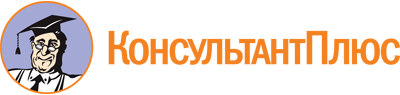 Закон Республики Башкортостан от 28.11.2014 N 155-з
(ред. от 21.11.2022)
"О социальном обслуживании граждан в Республике Башкортостан"
(принят Государственным Собранием - Курултаем РБ 27.11.2014)
(вместе с "Перечнем социальных услуг по видам социальных услуг, предоставляемых поставщиками социальных услуг в Республике Башкортостан")Документ предоставлен КонсультантПлюс

www.consultant.ru

Дата сохранения: 24.06.2023
 28 ноября 2014 годаN 155-зСписок изменяющих документов(в ред. Законов РБ от 01.06.2015 N 235-з, от 28.12.2015 N 307-з,от 01.02.2016 N 320-з, от 22.12.2016 N 446-з, от 21.12.2017 N 561-з,от 27.04.2018 N 607-з, от 22.06.2018 N 648-з, от 22.06.2018 N 649-з,от 24.12.2018 N 30-з, от 04.02.2019 N 65-з, от 19.12.2019 N 190-з,от 28.04.2020 N 256-з, от 22.12.2020 N 359-з, от 02.06.2022 N 568-з,от 12.07.2022 N 598-з, от 21.11.2022 N 632-з)Положения п. 12 ч. 2 ст. 4 действуют до 01.01.2025 (Закон РБ от 02.06.2022 N 568-з).Положения ч. 7 ст. 10 действуют до 01.01.2025 (Закон РБ от 02.06.2022 N 568-з).Список изменяющих документов(в ред. Законов РБ от 28.12.2015 N 307-з,от 21.12.2017 N 561-з, от 19.12.2019 N 190-з, от 22.12.2020 N 359-з)